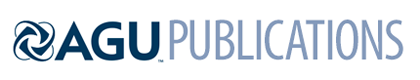 [Journal of Geophysical Research: Atmospheres]Supporting Information forDrivers and surface signal of inter-annual variability of boreal stratospheric final warmingsR. Thiéblemont1, B. Ayarzagüena2,3, K. Matthes4,5, S. Bekki6, J. Abalichin7, and U. Langematz71Laboratoire des Sciences du Climat et de l'Environnement (LSCE), CNRS, Saint-Aubin, France. 2Universidad Complutense de Madrid (UCM), Madrid, Spain. 3Instituto de Geociencias, CSIC-UCM, Madrid, Spain. 4GEOMAR-Helmholtz Centre for Ocean Research, Kiel, Germany. 5Christian-Albrechts-Universität zu Kiel (CAU), Kiel, Germany. 6Laboratoire Atmosphères, Milieux, Observations Spatiales (LATMOS), CNRS, Guyancourt, France. 7Freie Universität Berlin (FUB), Berlin, Germany.Contents of this file Figures S1 to S6IntroductionSupporting material repeats CESM1(WACCM) composite analysis presented in the main manuscript but for ERA-Interim reanalyses and EMAC-O multi-decadal simulation (140 years).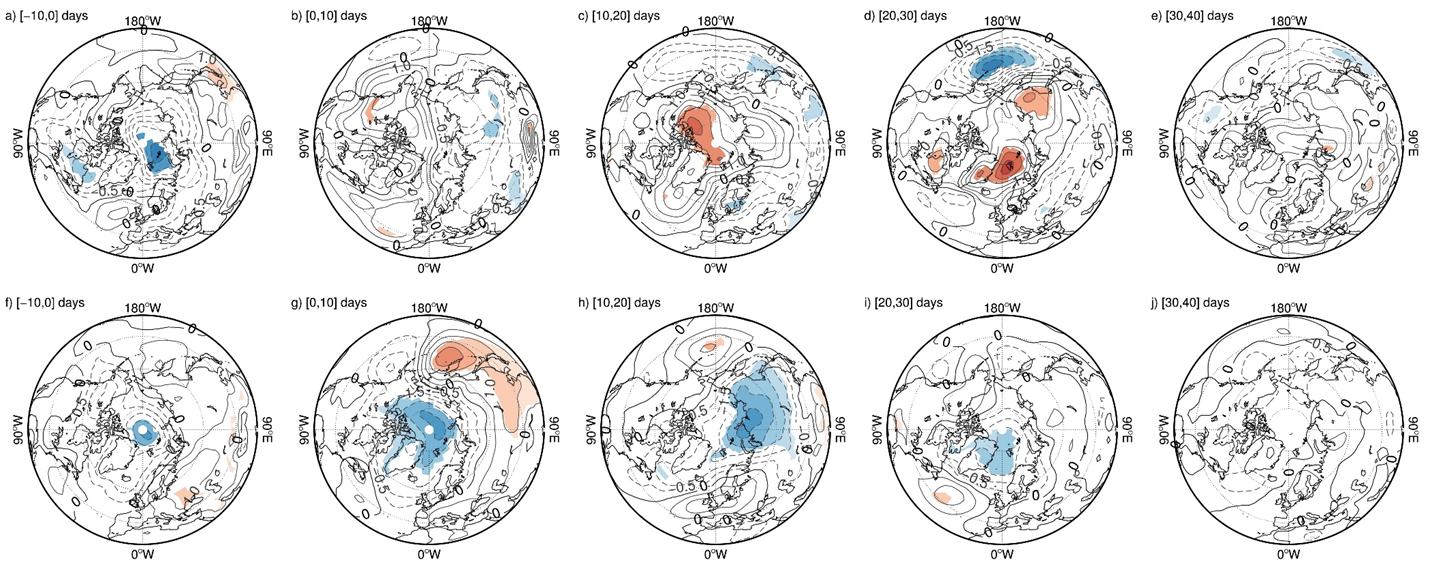 Figure S1. Same as Figure 3 but for EMAC-O.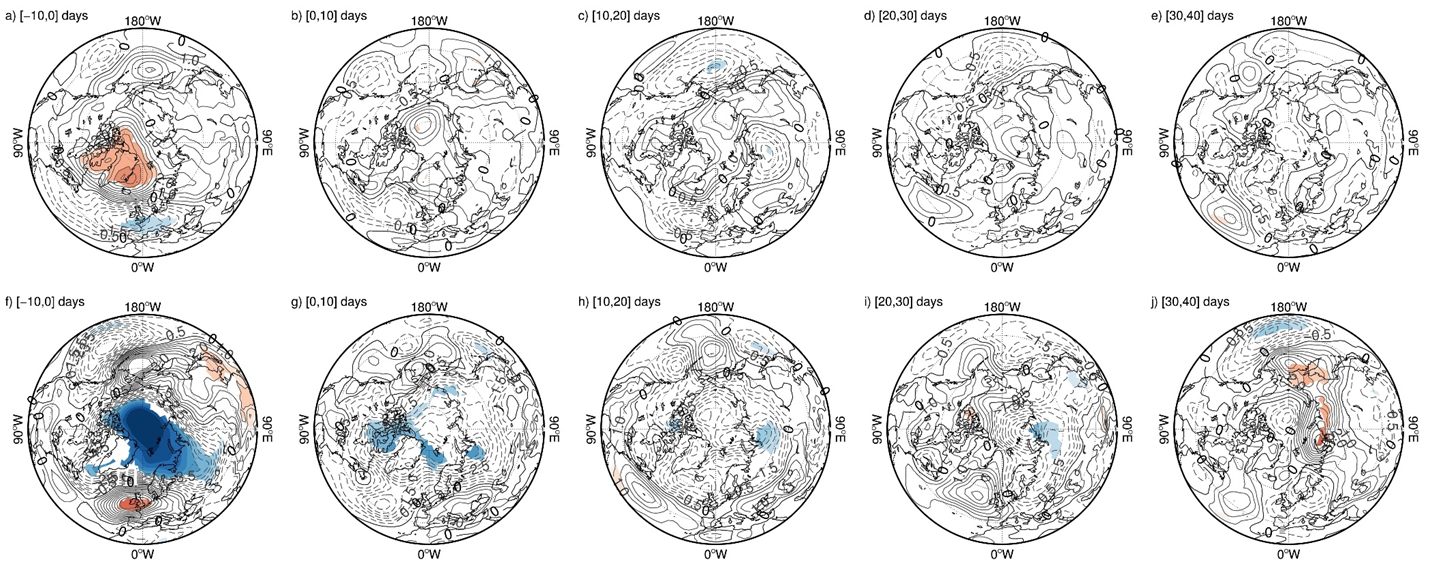 Figure S2. Same as Figure 3 but for ERA-Interim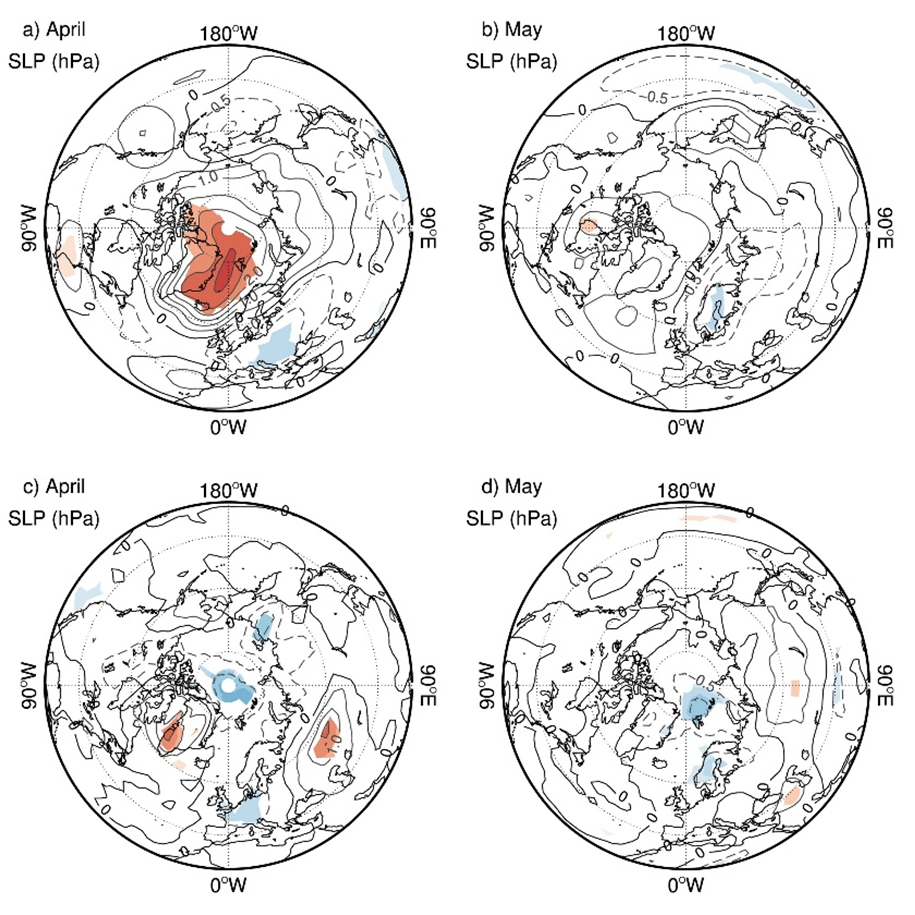 Figure S3. Same as Figure 5(a-d) but for EMAC-O.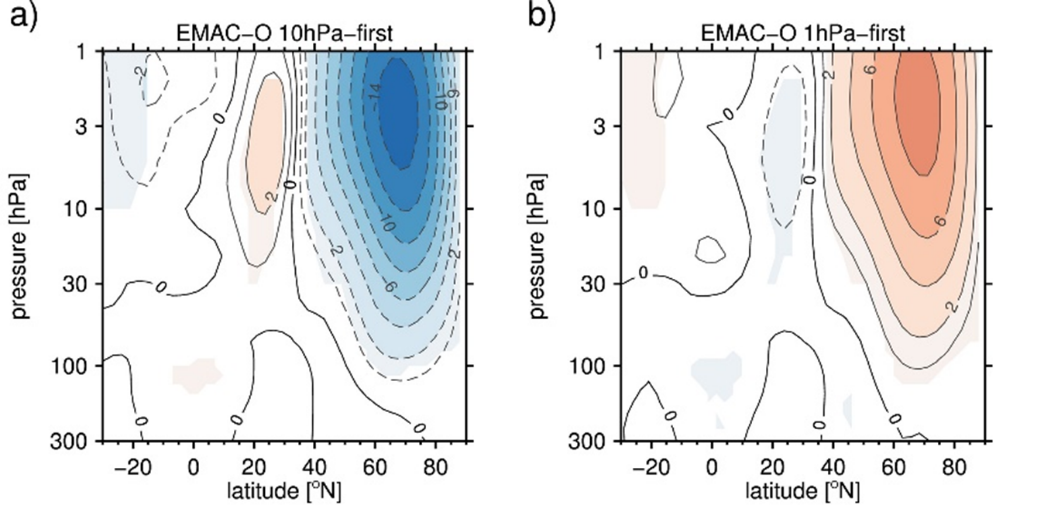 Figure S4. Same as Figure 6 but for EMAC-O.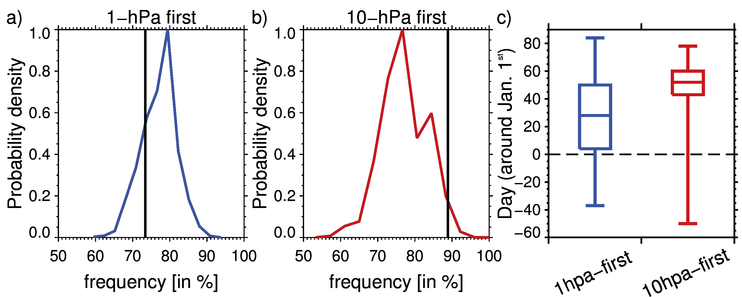 Figure S5. Same as Figure 7 but for EMAC-O.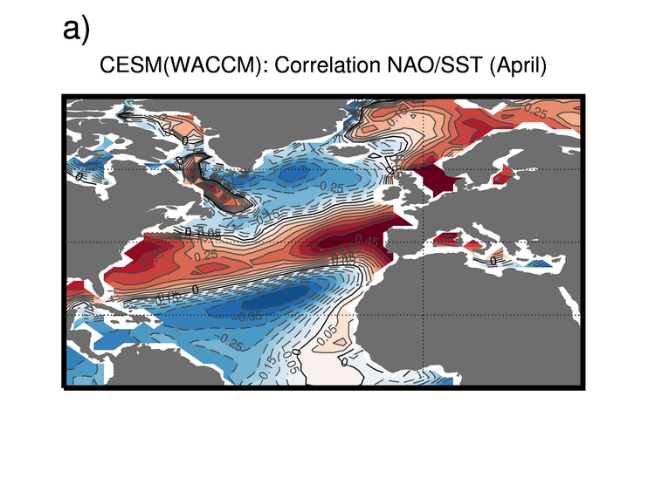 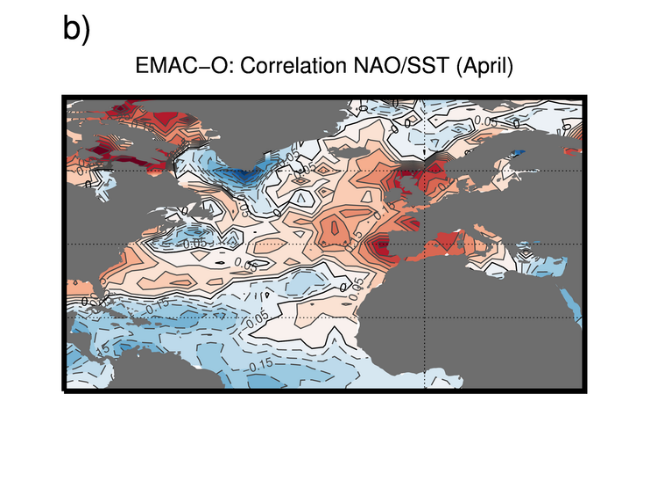 Figure S6. Correlation coefficient pattern between the NAO index in April and the North Atlantic SST field for (a) CESM(WACCM) and (b) EMAC-O.